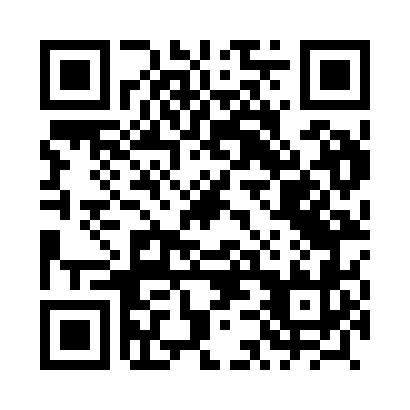 Prayer times for Posejny, PolandMon 1 Apr 2024 - Tue 30 Apr 2024High Latitude Method: Angle Based RulePrayer Calculation Method: Muslim World LeagueAsar Calculation Method: HanafiPrayer times provided by https://www.salahtimes.comDateDayFajrSunriseDhuhrAsrMaghribIsha1Mon3:515:5812:304:567:039:032Tue3:475:5612:304:587:059:063Wed3:445:5412:304:597:079:084Thu3:415:5112:295:007:099:115Fri3:385:4912:295:027:119:146Sat3:345:4612:295:037:139:167Sun3:315:4412:295:047:149:198Mon3:285:4112:285:067:169:229Tue3:245:3912:285:077:189:2410Wed3:215:3712:285:087:209:2711Thu3:175:3412:285:107:229:3012Fri3:145:3212:275:117:249:3313Sat3:105:2912:275:127:269:3614Sun3:065:2712:275:137:289:3915Mon3:035:2512:275:157:299:4216Tue2:595:2212:265:167:319:4517Wed2:555:2012:265:177:339:4818Thu2:525:1812:265:187:359:5119Fri2:485:1512:265:207:379:5420Sat2:445:1312:255:217:399:5821Sun2:405:1112:255:227:4110:0122Mon2:365:0812:255:237:4310:0423Tue2:325:0612:255:247:4410:0824Wed2:285:0412:255:267:4610:1125Thu2:235:0212:245:277:4810:1526Fri2:195:0012:245:287:5010:1927Sat2:144:5712:245:297:5210:2228Sun2:134:5512:245:307:5410:2629Mon2:124:5312:245:317:5610:2830Tue2:114:5112:245:337:5710:29